 Принято на сессииСовета депутатов 30.10.2023г.Р Е Ш Е Н И Е          от 30.11.2023г.                     с.Усть-Бюр                       №  66О внесении изменений в решение Совета депутатовУсть-Бюрского сельсовета № 54 от 30.09.2021г.«Об утверждении Положения о муниципальном жилищном контролена территории Усть-Бюрского сельсовета»            В целях   приведения нормативных правовых актов в соответствие с действующим Федеральным законодательством, Совет депутатов Усть-Бюрского сельсовета                       РЕШИЛ:1.Внести в Решение Совета депутатов Усть-Бюрского сельсовета   от 30.09.2021г. № 54 «Об утверждении Положения о муниципальном жилищном контроле на территории Усть-Бюрского сельсовета», (далее по тексту Положение) следующие изменения:1.1. Пункт 1.6. Положения отменить.  1.2. Пункт 2.2. Положения изложить в новой редакции:«2.2. Профилактические мероприятия осуществляются на основании ежегодной программы профилактики рисков причинения вреда (ущерба) охраняемым законом ценностям». 2. Настоящее Решение вступает в силу со дня его официального опубликования (обнародования).Глава                                                                                                                            Усть-Бюрского сельсовета:                                          Е.А.Харитонова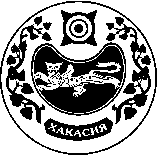 СОВЕТ ДЕПУТАТОВ УСТЬ-БЮРСКОГО СЕЛЬСОВЕТА